                                                                                                                                                                                                                                                                                                                                                                                                                                                                                                                                                                                                                                                                                                                                                                                                                                                                                                                                                                                                                                                                                                                                                                                                                                                                                                                                                                                                                                                                                                                                                                                                                                                                                                                                                                                                                                                                                                                                                                                                                                                                                                                                                                                                                                                                                                                                                                                                                                                                                                                                                                                                                                                                                                                                                                                                                                                                                                                                                   医  疗 广 告 审 查 证 明注：本审查证明原件须与《医疗广告成品样件》审查原件同时使用方具有效力。（注意事项见背面）                   （审查机关盖章）                                   2023年09月20日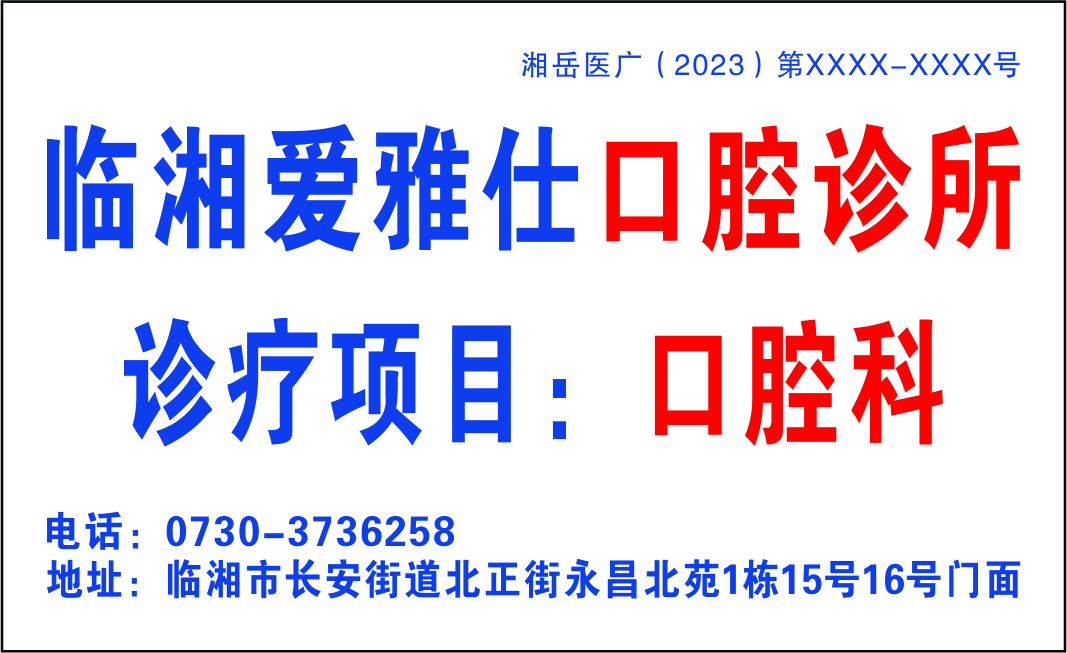 医 疗 机 构第 一 名 称临湘爱雅仕口腔诊所临湘爱雅仕口腔诊所临湘爱雅仕口腔诊所临湘爱雅仕口腔诊所临湘爱雅仕口腔诊所临湘爱雅仕口腔诊所临湘爱雅仕口腔诊所临湘爱雅仕口腔诊所临湘爱雅仕口腔诊所《医疗机构执业许可证》登记号PDY20133343068217D2152PDY20133343068217D2152PDY20133343068217D2152PDY20133343068217D2152法 定 代 表 人       （主要负责人）            法 定 代 表 人       （主要负责人）            法 定 代 表 人       （主要负责人）            樊风华樊风华《医疗机构执业许可证》登记号PDY20133343068217D2152PDY20133343068217D2152PDY20133343068217D2152PDY20133343068217D2152身  份  证  号身  份  证  号身  份  证  号430************2x430************2x医疗机构地址临湘市永昌北苑一栋15号16号门面临湘市永昌北苑一栋15号16号门面临湘市永昌北苑一栋15号16号门面临湘市永昌北苑一栋15号16号门面临湘市永昌北苑一栋15号16号门面临湘市永昌北苑一栋15号16号门面临湘市永昌北苑一栋15号16号门面临湘市永昌北苑一栋15号16号门面临湘市永昌北苑一栋15号16号门面所有制形式  私人  私人  私人  私人  私人医疗机构类别医疗机构类别医疗机构类别口腔诊所诊 疗 科 目口腔科******口腔科******口腔科******口腔科******口腔科******口腔科******口腔科******口腔科******口腔科******床位数00接诊时间08:00-18:0008:00-18:0008:00-18:00联 系 电 话联 系 电 话13786070018广 告 发 布媒 体 类 别户外 、网络户外 、网络户外 、网络户外 、网络户外 、网络户外 、网络广告时长（影视、声音）广告时长（影视、声音）审 查 结 论审 查 结 论按照《医疗广告管理办法》(国家工商行政管理总局、卫生部令第26号，2006年11月10日发布)的有关规定，经审查，同意发布该医疗广告（具体内容和形式以经审查同意的广告成品样件为准）。本医疗广告申请受理号：20230060号按照《医疗广告管理办法》(国家工商行政管理总局、卫生部令第26号，2006年11月10日发布)的有关规定，经审查，同意发布该医疗广告（具体内容和形式以经审查同意的广告成品样件为准）。本医疗广告申请受理号：20230060号按照《医疗广告管理办法》(国家工商行政管理总局、卫生部令第26号，2006年11月10日发布)的有关规定，经审查，同意发布该医疗广告（具体内容和形式以经审查同意的广告成品样件为准）。本医疗广告申请受理号：20230060号按照《医疗广告管理办法》(国家工商行政管理总局、卫生部令第26号，2006年11月10日发布)的有关规定，经审查，同意发布该医疗广告（具体内容和形式以经审查同意的广告成品样件为准）。本医疗广告申请受理号：20230060号按照《医疗广告管理办法》(国家工商行政管理总局、卫生部令第26号，2006年11月10日发布)的有关规定，经审查，同意发布该医疗广告（具体内容和形式以经审查同意的广告成品样件为准）。本医疗广告申请受理号：20230060号按照《医疗广告管理办法》(国家工商行政管理总局、卫生部令第26号，2006年11月10日发布)的有关规定，经审查，同意发布该医疗广告（具体内容和形式以经审查同意的广告成品样件为准）。本医疗广告申请受理号：20230060号按照《医疗广告管理办法》(国家工商行政管理总局、卫生部令第26号，2006年11月10日发布)的有关规定，经审查，同意发布该医疗广告（具体内容和形式以经审查同意的广告成品样件为准）。本医疗广告申请受理号：20230060号按照《医疗广告管理办法》(国家工商行政管理总局、卫生部令第26号，2006年11月10日发布)的有关规定，经审查，同意发布该医疗广告（具体内容和形式以经审查同意的广告成品样件为准）。本医疗广告申请受理号：20230060号本审查证明有效期:壹年（自2023年09月20日起，至2024年09月19日止）本审查证明有效期:壹年（自2023年09月20日起，至2024年09月19日止）本审查证明有效期:壹年（自2023年09月20日起，至2024年09月19日止）本审查证明有效期:壹年（自2023年09月20日起，至2024年09月19日止）本审查证明有效期:壹年（自2023年09月20日起，至2024年09月19日止）本审查证明有效期:壹年（自2023年09月20日起，至2024年09月19日止）本审查证明有效期:壹年（自2023年09月20日起，至2024年09月19日止）本审查证明有效期:壹年（自2023年09月20日起，至2024年09月19日止）本审查证明有效期:壹年（自2023年09月20日起，至2024年09月19日止）本审查证明有效期:壹年（自2023年09月20日起，至2024年09月19日止）医疗广告审查证明文号:      湘.岳医广【2023】第0920-0060号医疗广告审查证明文号:      湘.岳医广【2023】第0920-0060号医疗广告审查证明文号:      湘.岳医广【2023】第0920-0060号医疗广告审查证明文号:      湘.岳医广【2023】第0920-0060号医疗广告审查证明文号:      湘.岳医广【2023】第0920-0060号医疗广告审查证明文号:      湘.岳医广【2023】第0920-0060号医疗广告审查证明文号:      湘.岳医广【2023】第0920-0060号医疗广告审查证明文号:      湘.岳医广【2023】第0920-0060号医疗广告审查证明文号:      湘.岳医广【2023】第0920-0060号医疗广告审查证明文号:      湘.岳医广【2023】第0920-0060号